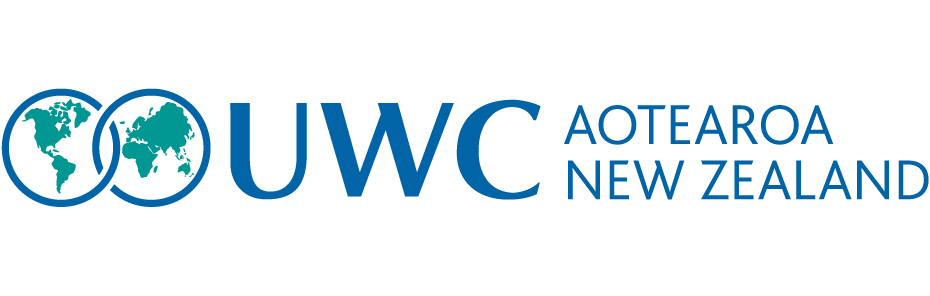 
APPLICATION FOR AN AOTEAROA NEW ZEALAND UNITED WORLD COLLEGES SCHOLARSHIP or NOMINATIONThis application is for a two year pre-University period of overseas study from August 2023 (January 2024 for UWC Waterford Kamhlaba) at one of the 18 UWCs around the world:UWC Adriatic (Italy)UWC Atlantic (Wales)UWC Changshu (China)UWC Costa RicaUWC Dilijan (Armenia)UWC East Africa (Tanzania)UWC ISAK (Japan)Li Po Chun UWC of Hong KongUWC Maastricht (Netherlands)UWC Mahindra (India)UWC Mostar (Bosnia-Herzigovina)UWC Pearson College (Canada)UWC Robert Bosch College (Germany)UWC Red Cross Nordic (Norway)UWC of South East Asia (Singapore)UWC ThailandUWC-USAWaterford Kamhlaba UWC of Southern Africa (eSwatini)UWC Aotearoa New Zealand expects to be advised in November 2022 of places available for 2023 entry, and will list these on the www.nz.uwc.org website.UWC Aotearoa New Zealand will decide which college/s the selected student/s will attend, and will announce this after final selection interviews.Step 1Complete Part 1 (one page) only.  Please send to selection.nz@nc.uwc.net as soon as you can. The format for this information is less important than the content.  Your early submission allows us to assess application numbers and start arranging potential interview locations.Step 2Complete Parts 1 – 3 of this form. Upload each part, along with supporting documents, to a Google drive file named “Firstname Lastname UWC application 2023 entry” and share the file with selection.nz@nc.uwc.net.  We appreciate these arriving by Friday 9 December 2022, but we will continue to accept applications (and/or changes to your application files and documents within the Google drive) up until Friday 27 January 2023 (this deadline will be extended if NCEA results are not released by then).Ask your school principal or dean to complete Part 4 and either submit in a sealed envelope to our postal address below, or send from their school email address to selection.nz@nc.uwc.net. If you do not have easy access to the internet, you may submit a hard copy application to either of the postal addresses below.Please use a clear font, or write clearly in black ink or black ballpoint pen.  Extra sheets may be used.  Parts 1 (again) and 2 of this form are to be completed by the student.Part 3 of this form is to be completed by the parent or guardianPart 4 of this form is to be completed and sent separately in a sealed envelope to the postal address below by the student's school principal or dean.Step 3Upload your NCEA results to your application Google drive and share with selection.nz@nc.uwc.net, as soon as possible after results are sent out. National FinalistsNational finalists will be required to provide extensive financial information to allow needs assessment.  Forms will be provided to those candidates selected for national interviews.  If you wish to see these forms in advance, please contact selection.nz@nc.uwc.net.National finalists will also need to supply a Medical Certificate of Fitness from their usual doctor, and complete a medical disclosure form.Addresses for postal applications:By post 		Or by courier to:  The Secretary		The Secretary
United World Colleges (NZ)		United World Colleges (NZ)
P O Box 5087		4/226 Oriental Parade
Lambton Quay		Oriental Bay
Wellington		WellingtonRegional interviews will be held in mid-February 2023.Dates for national selections (March 2023) will be announced at the website www.nz.uwc.org. If some February dates will be difficult for you for regional interviews, please let us know in your application: we will do our best, but cannot guarantee, to make alternative arrangements for you.  Unfortunately we will not be able to make alternative arrangements for national interviews.  Personal details (please complete these details as they appear on your NZ passport or birth certificate)Surname 	________________________________________________First name(s) 	________________________________________________Date of birth (dd/mm/yy)	________________________________________________Country of birth	________________________________________________Are you a New Zealand citizen?    	     Yes		     Application in process*1		  No*2Which (if any) other countries are you a citizen of?	__________________________________Gender on passport (please circle)			F			M		       XGender you identify with				F			M		Non-binaryLanguagesHome language(s) 	________________________________________________Other language(s) 	________________________________________________Contact detailsEmail address	________________________________________________Home address	________________________________________________Postal Address 	___________________________________________Phone no(s)	_______________ (home)        	_______________ (mobile)School details2022 days absent for illness School year level	______________________________________Name of school	______________________________________School postal address	______________________________________*1. New Zealand citizenship must be confirmed by regional interviews in order for your application to proceed.  *2. Unfortunately, we cannot accept your application.  The New Zealand citizenship process takes longer than the UWC application process, so even if you are eligible to apply for citizenship it will not be conferred in time for UWCNZ deadlines.Please complete questions 1 – 11.  Extra sheets may be used.NB: When answering the questions in the application form, please describe what you get out of, or enjoy most about the activities you participate in.  For instance, you could mention why you are involved, what you have learnt or what you hope you might achieve.Please attach:		(check)1.		Recent photograph2.		Most recent school report 3.		A sample of original work other than essay required below (e.g. artwork, photography, short story, poem, essay etc. - please scan as clearly as possible. If applying by post, clear copies or photographs are preferred for items larger than A4 size, as we will need to scan the application for the selection panel.)4.		Essay - write a short essay of 500 words or less on the following topic:“Imagine that you were to attend a UWC. Describe the personal qualities and experience you would bring to the UWC community, and outline what you would aim to achieve during the time you spent there.”Referee 1	_____________________________Phone no(s)	_____________________________Email address	_____________________________Referee 2	_____________________________Phone no(s)	_____________________________Email address	_____________________________Signature of Student	_____________________________	Date	______________________Parents/Guardians will appreciate that a last-minute refusal to permit the applicant to proceed with the scholarship could cause much confusion, unhappiness and inconvenience.  They are asked to consider carefully all aspects and, should a place be granted, be prepared to accept the commitment before signing the following authorisation:I have read the application herein prepared by my son/daughter in Part 1 of this application form.  The application has been forwarded with my full knowledge and approval.My son/daughter/ward is a New Zealand citizen and is eligible to hold a New Zealand passport.(N.B. A New Zealand passport requires New Zealand citizenship – residency is not sufficient.  No scholarship can be confirmed until a New Zealand passport is obtained. No exceptions are made to this requirement. If your son/daughter/ward does not have a current New Zealand passport, we recommend applying for one now, to reduce risk of later delay in applying for a student visa).My son/daughter was resident in Aotearoa New Zealand for the 2022 school year.I certify that my son/daughter/ward’s date of birth is ________________________ I understand that should a scholarship be granted it will entail a two-year absence overseas.  Name of parent/guardian	_____________________________Signature	_____________________________   Date __________Print Name 	_____________________________    Relationship to applicant 	_____________________________Address (if different from applicant)	_____________________________		_____________________________		_____________________________
Phone no(s)	_______________ (home)        	_______________ (mobile)Email address (if different from applicant)	_____________________________The principal/dean’s report is of importance in the selection process.  Please do not hesitate to incorporate the comments of teachers who might have valuable insights into the candidate in preparing this part of the application.Confidentiality: To ensure confidentiality of the reference, principals/deans should detach the completed reference form from the application.  Upon completion, place it in a sealed envelope, and send it to the Secretary (address page 2) separate from the student’s application; or email to selection.nz@nc.uwc.net from your professional email address. The contents of the reference will not be revealed to the student at any point during the application process, and the reference itself will not be included in any returned materials.Please comment on the student in respect of the following:Please provide a brief reference for the applicant commenting frankly on the suitability of this applicant for a United World College scholarship.  Please include references to the applicant's achievements, ability, aptitude, independence and maturity.   Please use a separate sheet if required and attach here.Signature of Principal/Dean	_____________________________   Date _____________Position	_____________________________Telephone No(s)	_____________________________Email address	_____________________________Privacy Act 1993By completing this application form you authorise the National Committee of United World Colleges in NZ Inc. (UWC) to use information supplied by you and on your behalf in this application form for the purposes of evaluating your scholarship application.  In the event that your scholarship application is successful UWC is also authorised to disclose information about you to the UWCs overseas and also to Aotearoa New Zealand media for publicity purposes relating to the UWC Scholarship Programme.You also confirm that you have not applied for scholarship or entry to any UWC school or college for the same entry year as this application, by any other avenue.You also authorise UWC to make reasonable enquiries about you in relation to information contained in this scholarship application PROVIDED that the information obtained is confined to that reasonably required by UWC AND the signing of this application by you shall be sufficient authority to such person to provide that information to UWC.2.1	Detail the ways in which you are involved in or contribute to your local community.  This may include social work, work with voluntary organisations, or any activity which brings benefit to your community or individuals within it. 2.2	Detail the ways in which you are involved in the life of your school.  This may include music groups or drama productions, membership of sports teams, or programmes such as student mentoring or cultural events. 2.3	Detail any creative or cultural activities that you are involved in that you have not mentioned above.2.4	Detail any physical activities that you are involved in that you have not mentioned above.2.5	If you have or have had a regular part-time or holiday job, describe the work you did and what you learnt from it.2.6	What other activities or hobbies do you pursue that you have not mentioned above?2.7	Which subjects are you studying this year and at which level?  Please underline those that interest you most and briefly explain why.2.8	What languages do you speak?  Include all languages you have learnt, even those you do not speak fluently, and indicate your level of competence.2.9	What languages do you read and write? Include all languages you have learnt, even those you do not read or write fluently, and indicate your level of competence.2.10	What are your aspirations for the future?2.11	Please provide the names of two referees, their telephone numbers and relationship to you.  Only referees of candidates shortlisted for an interview may be contacted.Concern for others/compassionCreativityEmotional maturityEnergyIntellectual curiosity/independent thinkingGrowth potentialLeadership/initiativeCommunication skillsMotivation/self-disciplineAcceptance of responsibilityAbility to overcome setbacksResilience to stressAcceptance by other studentsAbility to relate to a range of peopleSelf-confidenceRespect accorded by staffWould the student be a strong candidate for 'best all round pupil" in your school (in their age group)?